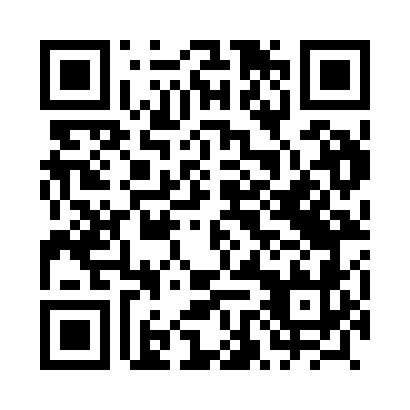 Prayer times for Czekanow, PolandWed 1 May 2024 - Fri 31 May 2024High Latitude Method: Angle Based RulePrayer Calculation Method: Muslim World LeagueAsar Calculation Method: HanafiPrayer times provided by https://www.salahtimes.comDateDayFajrSunriseDhuhrAsrMaghribIsha1Wed2:214:5812:275:367:5710:222Thu2:174:5612:275:377:5910:263Fri2:144:5512:275:388:0110:294Sat2:144:5312:275:398:0210:335Sun2:134:5112:275:408:0410:336Mon2:124:4912:275:418:0610:347Tue2:114:4712:275:428:0710:358Wed2:104:4512:275:438:0910:359Thu2:104:4412:275:448:1110:3610Fri2:094:4212:275:458:1210:3711Sat2:084:4012:275:468:1410:3712Sun2:084:3912:275:478:1510:3813Mon2:074:3712:275:478:1710:3914Tue2:064:3512:275:488:1910:3915Wed2:064:3412:275:498:2010:4016Thu2:054:3212:275:508:2210:4117Fri2:054:3112:275:518:2310:4118Sat2:044:2912:275:528:2510:4219Sun2:034:2812:275:538:2610:4320Mon2:034:2712:275:548:2810:4321Tue2:024:2512:275:558:2910:4422Wed2:024:2412:275:558:3110:4523Thu2:024:2312:275:568:3210:4524Fri2:014:2212:275:578:3310:4625Sat2:014:2012:275:588:3510:4726Sun2:004:1912:275:598:3610:4727Mon2:004:1812:275:598:3710:4828Tue2:004:1712:286:008:3910:4929Wed1:594:1612:286:018:4010:4930Thu1:594:1512:286:028:4110:5031Fri1:594:1412:286:028:4210:50